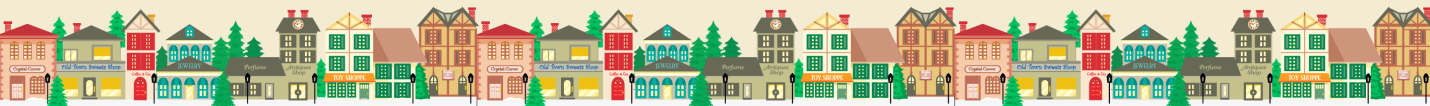 Regular Meeting MinutesMay 13, 2014A meeting of the West Jefferson Business Association (WJBA) was held at Town Hall on Tuesday May 13th at 8:30 am.  Those attending included Board members  Keith Woodie, Wesley Barker, Rex Goss, and Terri Filipski.  Also attending were Jane Lonon, Candi Miller, Angela Church, Brandon        and Jacob Gentry. The first order of business regarded the 3rd annual Olde Time Antiques Fair update from Keith Woodie. A committee meeting was held last month and another meeting will be held in May.   To date there are over 200 flyers out for vendors.   106.1 will help with advertising this year.  Entertainment is still being discussed.  Rack cards are in the design phase and will also be available soon.  Vendor applications are available at Antiques on Main and can also be found on westjeffersonbusiness.com.  You can apply online from the website or print the application off and mail it in.   Vendors can also pay on-line through our PayPal account. The WJBA is making plans to “LIGHT UP THE TOWN” this Holiday Season.   All West Jefferson Businesses are invited to attend a planning session to be held at the Ashe County Arts Center on Tuesday May 27th at 8:30am.   The Arts Center is located at 303 School Ave, West Jefferson, NC.   Coffee and breakfast items will be provided!    Bring Your Ideas and be a part of this committee!The Ashe County Historical Society announced the release of their fourth book in their 'Images' series- West Jefferson, Images of America!   Come by West Jefferson Town Hall at 01 S. Jefferson Ave., for the kick-off party in conjunction with the West Jefferson Centennial Commission on Thursday, May 15th- 2-5pm for a special reception & refreshments and get your own copy! Also, books will be on sale Friday, May 16th- 8am-5pm & Saturday, May 17th- 10am-2pm! Books are $21.99 + tax.On July 14th, The Ford Model T Club will be coming to Downtown West Jefferson from 9am-12pm.  The streets will be blocked off to allow them to enter town.  More information to follow…The next meeting of the WJBA will be held at Town Hall on Tuesday, June 10th  8:30am.  All members are welcome to attend  With nothing further, the meeting was adjourned. 